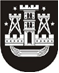 KLAIPĖDOS MIESTO SAVIVALDYBĖS TARYBASPRENDIMASDĖL KLAIPĖDOS MIESTO SAVIVALDYBĖS ADMINISTRACIJOS DIREKTORIAUS PAVADUOTOJOs alinos velykienės ATLEIDIMO IŠ PAREIGŲ2019 m. balandžio 18 d. Nr. T2-114KlaipėdaVadovaudamasi Lietuvos Respublikos vietos savivaldos įstatymo 13 straipsnio 3 dalies 3  punktu, 16 straipsnio 2 dalies 9 punktu ir 29 straipsnio 6 dalimi, Lietuvos Respublikos valstybės tarnybos įstatymo 6 straipsnio 1 dalimi, 51 straipsnio 1 dalies 6 punktu, Lietuvos Respublikos valstybės tarnybos įstatymo Nr. VIII-1316 pakeitimo įstatymo 3 straipsnio 3 dalimi, Lietuvos Respublikos darbo kodekso 127 straipsnio 6 dalimi, Klaipėdos miesto savivaldybės taryba nusprendžia:1. Atleisti 2019 m. balandžio 18 d. Aliną Velykienę iš politinio (asmeninio) pasitikėjimo valstybės tarnautojo Klaipėdos miesto savivaldybės administracijos direktoriaus pavaduotojo pareigų, pasibaigus administracijos direktoriaus pavaduotoją į pareigas paskyrusios savivaldybės tarybos įgaliojimų laikui. 2. Įpareigoti Klaipėdos miesto savivaldybės administraciją atsiskaityti su Alina Velykiene ir išmokėti:2.1. piniginę kompensaciją už nepanaudotas kasmetines atostogas;2.2. vieno mėnesio vidutinio darbo užmokesčio dydžio išeitinę išmoką.Išmoką mokėti pagal iki Valstybės tarnybos įstatymo Nr. XIII-1316 pakeitimo įstatymo įsigaliojimo galiojusio Lietuvos Respublikos valstybės tarnybos įstatymo 41 straipsnio 1 dalį.Šis sprendimas gali būti skundžiamas Regionų apygardos administraciniam teismui, skundą (prašymą) paduodant bet kuriuose šio teismo rūmuose, per vieną mėnesį nuo šio sprendimo įteikimo dienos.Savivaldybės merasVytautas Grubliauskas